Publicado en Santiago de Compostela el 12/11/2019 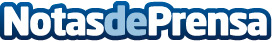 Galicia reduce el número de partes vinculados con enfermedades laboralesHoy ha tenido lugar en Santiago de Compostela, la jornada "Claves y Causas del Absentismo: la salud de los trabajadores como motor de la empresa", en la que se ha analizado la raíz de este problema, su evolución, el perfil de los empleados que lo sufren y las medidas que se están llevando a cabo desde las empresas para hacerle frenteDatos de contacto:Adecco914325630Nota de prensa publicada en: https://www.notasdeprensa.es/galicia-reduce-el-numero-de-partes-vinculados Categorias: Sociedad Galicia Recursos humanos http://www.notasdeprensa.es